Sanctioned by:	Florida Swimming, Inc. Sanction # ______Conditions of 	The competition course has been certified in accordance with 104.2.2C(4). The copy of Sanction:	such certification is on file with USA Swimming.	In granting this approval it is understood and agreed that USA Swimming and Florida Swimming shall be free and held harmless from any liabilities or claims from damages arising by reason of injuries to anyone during the conduct of the event.	Any swimmer entered in the meet must be certified by a USA Swimming member-coach as being proficient in performing a racing start or must start each race from within the water. When unaccompanied by a member-coach, it is the responsibility of the swimmer or the swimmer's legal guardian to ensure compliance with the requirement.	Use of audio, visual, or cell phone recording devices is permitted only in designated areas. Changing into or out of swimsuits, except in locker rooms, is strictly prohibited.Hosted by:	Gator Swim Club (GSC)Location:	O'Connell Center Pool, lower level of Stephen C. O'Connell Center on the University of Florida campus, accessed through Gate 2 and/or 3, 250 Gale Lemerand Drive, Gainesville, Florida 32611	Facility contact information: Erva Gilliam, Director of Swimming Operations, University of Florida, 352-375-4683 x4545.General Meeting:	Friday, July 12, at 8:00 am in the hospitality room. Announcements of pertinent information not previously disseminated regarding conduct of the meet will be made at this meeting. It is the responsibility of each swimmer and coach to be aware of any changes made during this meeting.Pool Spec &	Eight (8) lane-wide certified 50-meter course with non-turbulent lane lines. Warm-Timing System:	up/down is available in the adjacent outdoor 50-meter pool. Water depth at both competition starting end(s) is a minimum of (4) feet. Daktronics Timing System with full Video Scoreboard.Eligibility:	Open to all 2019 USA Swimming registered athletes in Florida Swimming (FL) and Florida Gold Coast Swimming (FG) LSCs. All swimmers must have achieved the listed qualifying times between July 1, 2018, and the entry deadline. Entry times must be official times achieved at a USA Swimming sanctioned, approved, or observed meet. 	Entries will be capped at 650 swimmers.	Out of Section: Up to 100 out-of-section swimmers and foreign swimmers will be accepted into the meet. Must achieve 2019 Futures time standards. Request for entry will be accepted by filling out the request form on www.fastswimresults.com beginning on May 17, 2019 at 12:00 noon eastern time. The form will be removed after the first 150 swimmers are accepted. An email receipt of acceptance and invitation to the SZSS will be returned as soon as possible. You should not make nonrefundable travel arrangements before you know your team or athletes are accepted into the meet. Swimmers from outside SZSS may not enter Bonus events. Disability Athletes:	GSC encourages the participation of USA Swimming members with disabilities in this meet. The swimmer's disability must meet the definition of a disability as outlined in USA Swimming Rules and Regulations: "A permanent physical or mental impairment that substantially limits one or more major life activities." Swimmers with disabilities may compete, earn awards, and score points for their team in the same manner as able-bodied swimmers. Such swimmers need not have achieved the included qualifying times for this meet. Entries for swimmers with disabilities should be submitted via OME, with an e-mail to Eva Gronke (eva@fastswimresults.com) PRIOR to submission.	The coach or athletes are responsible for notifying the Referee of any accommodations that are required in accordance with USA-S Rule 105.4.	Any athlete with a disability will be accommodated to the best of meet management's ability. Please contact the Meet Director (Erva Gilliam, ervag@gators.ufl.edu, 352-375-4683 x4545) at least two weeks prior to the start of the event to allow for preparation.Deck Registration:	No entrant will be permitted to compete unless the entrant is a member of USA Swimming (or a FINA federation) as provided in Article 302. On-deck registration will be permitted prior to the closing of the scratch box and handled by the Florida Swimming Registration Coordinator located at the Clerk of Course.OME Entry 	On-Line Meet Entry (OME): Entries will be processed using the USA SwimmingProcedures:	On-Line Meet Entry System (OME) ONLY. Access this entry system from the USA Swimming website at www.usaswimming.org/ome. Any team coach may initialize the entry. The account that initializes the entry will be the only account that has access to that team's entries for the meet. That account must log in and select "Enter Team." Paper, fax, and email entries will not be accepted.	OME opens: 12:01 am EST Friday, May 31, 2019	OME closes: 9:00 pm EST Friday, July 5, 2019	OME help: Eva Gronke, eva@fastswimresults.com	Athletes may enter the meet using conforming and nonconforming times in this order: Long Course Meters (LCM), then Short Course Meters (SCM), then Short Course Yards (SCY). Converted times are not permitted. Swimmers who have not achieved the qualifying standards are not qualified, subject to the rule regarding Bonus entries.	Individual entries: Use a time in the national database for entry that is faster than the qualifying time and achieved during the qualifying period. Swimmers may enter using an override time for times that are not in the national database. Override times must include the meet name and date. Times that are missing from the national database should be requested through the host LSC National Times Coordinator of the meet at which the time was achieved. Times that cannot be proven by the Entry Coordinator will not be seeded in the meet. Times must be proven to the Administrative Referee by the scratch deadline for the event in question in order to be seeded.	Relay entries: Ensure "Relay Only" Swimmers are included in the team entry roster. Relay teams may be entered at any seed time.	200 relays: Since there are no time standards for 200 free and medley relays, it is acceptable to use an override aggregate time to enter these events. No NTs will be accepted.	Teams with unattached or unregistered swimmers: Teams may enter swimmers with Unattached or Unregistered status. When building the roster in OME, select the "Add Unattached/Unregistered Swimmer" link. Unregistered swimmers must provide proof of registration prior to the swimmer's first event.	Individual unattached swimmers: Unattached swimmers who are not awaiting attachment to any team must enter individually. Access the OME system at www.usaswimming.org/ome, logging in and selecting "Enter Individual."Late Entries:	Late entries will be accepted for this meet for swimmers/relays which otherwise meet all eligibility and entry requirements. Qualifying times must have been achieved by the entry deadline. Late entries will only be accepted on-site beginning at the start of registration through the scratch deadline for the event(s) in question. Swimmers not previously entered in the meet must provide proof of USA Swimming membership. Swimmers should be prepared to provide proof of submitted time for all late entries. Entry fees for late entries will be twice the standard entry fee; in addition, a fee of $150 per athlete will be charged for late entries. As a courtesy to meet management, coaches and swimmers are strongly encouraged to process late entries as early as possible in the meet registration process. Late entries will be accepted at any time after the OME closing and prior to the scratch deadline by contacting the entry coordinator Eva Gronke (eva@fastswimresults.com); proof of times should be included with entry.Entry Limit:	Individual events: Swimmers may enter all events in which they qualify, however they may only compete in six (6) individual events for the meet and no more than three (3) individual events per day.	Relay events: Two (2) per team per relay event (A & B).Bonus Swims:	Florida Swimming and Florida Gold Coast swimmers qualified in one event can swim up to two (2) bonus events, subject to the bonus qualifying times. Total swims including bonus swims shall not exceed the limit of 3 individual events per day and 6 events for the meet.	In OME, select "Enter as Bonus" to enter bonus events.	Out of section swimmers may not enter bonus events. Entry Fees:	WITHIN SECTION	OUTSIDE SECTION
$12.00 per individual event	$24.00 per individual event
$24.00 per relay team	$48.00 per relay team
$15.00 per swimmer facility surcharge	$30.00 per swimmer facility surcharge	All entries must be completed through USA-S OME. All teams must pay via cash or check made out to "Gator Swim Club" upon arrival at the meet. Payment will be accepted at Clerk of Course before picking up Coaches Packets. All payments must be made before the team's first swim.Seeding: 	Entries will be seeded fastest to slowest in order of LCM, SCM, and then SCY. All submitted times must have been achieved and match exactly the time that is on file in the USA Swimming SWIMS database. An asterisk (*) next to a time on the psych sheet or Administrative Referee's master entry indicates that the time must be cleared before the closing of the scratch box or that swimmer cannot be seeded and will not be eligible to compete in that event.Chase starts or	The meet referee in conjunction with the senior chair may decide to seed the preliminary session utilizing either chase starts or at their discretion flighted sessions. If the meet is flighted the following formula will be used: Flighting:	"A" Flight:	"B" Flight:
50s (all heats)	All remaining heats.
100s (fastest 10 heats)
200s (fastest 8 heats)
400s (fastest 5 heats)	Swimmers who are a "no-show" for the B flight will not be penalized.Scratches:	Scratches prior to seeding of preliminary heats shall be made by properly filling out/depositing a scratch card in the scratch box located at the Clerk of Course/Administrative Referee table.	Scratch deadlines:
Thursday's distance events:	Thursday, 3:30 pm*
Thursday's relay events:	Thursday, 5:00 pm*
Friday's events:	Thursday, 5:30 pm
Saturday's events:	Friday, 5:30 pm
Sunday's events:	Saturday, 5:30 pm	*Scratching for Thursday night's events ONLY will be accepted by the deadline in person or by email to Eva Gronke at eva@fastswimresults.com.	Preliminaries: Failure to scratch by the deadlines listed and a "no show" in a preliminary session will result in a fine of $10.00 (cash only). Upon payment of the fine, the swimmer will be eligible to continue competing in the meet with no event penalty. The swimmer must then declare his/her intent to swim with the Administrative Referee for subsequent events entered prior to the closing of the scratch box for the next day's seeding (positive check-in required for all subsequent events).	Finals: Any swimmer who competes in a preliminary heat and qualifies as one of the fastest thirty-two (32) swimmers must swim A-Finals, B-Finals, C-Finals, or D-Finals, or must declare his/her possible intention to scratch within thirty (30) minutes of the announcement or posting of the preliminary results of that event and further declare his/her final intentions within 30 minutes of his/her last preliminary event. Scratching from finals will be declared by drawing a single line and initialing on the preliminary results maintained by the Clerk of Course/Administrative Referee. "Failure to Swim" will result in the swimmer being fined $25.00 (cash only). Upon payment of the fine, the swimmer will be eligible to continue competing in the meet. In the case of missing a Sunday night final, the payment of the $25.00 fine must be made in order to compete in future Speedo Championship Series meets. Any swimmer who participates in a preliminary event on Sunday and intends not to be at finals for Sunday, please scratch from the results maintained at the Clerk of Course/Administrative Referee table.	A swimmer not in the originally announced or posted fastest thirty-two (32) swimmers who is seeded into a final due to the scratch of another swimmer will not be penalized for failing to swim in that final. Swimmers finishing within the top fifty (50) are encouraged to declare their intention not to compete if they do not intend to swim, so that the Administrative Referee is able to properly seed the meet for finals.	All fines must be paid prior to any swimmer competing in any future Southern Sectional meet.	Note 1: Alternates wishing to swim in an open lane in finals must be at the start area and prepared to step on the block for the swim when the swimmers are called to the blocks. 	Note 2: Scratches must be done individually; "team" scratches are not acceptable.800 and 1500 Free:	The top 8 swimmers shall be seeded to compete in finals. Morning heats will swim fast to slow, alternating women and men after the completion of any morning 400 free relays. Heats may be combined across gender for time's sake.Thursday's events 1 and 2 (Women's 1500 and Men's 800 freestyle)—must scratch by 3:30 pm Thursday to NOT be seeded and suffer penalty for "no show" for the event.Sunday's events 45 and 46 (Women's 800 and Men's 1500 freestyle)—must scratch by 5:30 pm Saturday to NOT be seeded and suffer penalty for "no show" for the event. 400 IM/400 Free:	Events 17 and 18 (Women's and Men's 400 IM) and events 31 and 32 (Women's and Men's 400 free) will be swum as follows if chase starts are not utilized:Fastest 6 heats of womenFastest 6 heats of menAll remaining heats, alternating heats of women and men, fast to slow. Heats may be combined across gender for time's sake.Relay Events:	Event 19 and 20 (Women's and Men's 800 free relay), event 33 and 34 (Women's and Men's 400 medley relay), and event 43 and 44 (Women's and Men's 400 free relay) heats will be swum at the end of finals on Friday, Saturday, and Sunday in the following order:Fastest 2 heats of womenFastest 2 heats of menAll remaining women's heats followed by all remaining men's heats, fast to slow	Sunday's 400 free relay events will be positive check-in events. Coaches may declare their relay's intention to swim in the morning's prelim session by clearly writing "AM" by the 5:30 pm scratch deadline on Saturday. If no preference is declared, the team will be seeded to swim in finals. The relay events during the prelim session will be swum all women, all men fast to slow; at the end of prelims, before the individual distance events. All other heats will be swum as stated above.Finals:	Finals events will be swum in the following order: A-Final, B-Final, C-Final, D-Final. A finalists will be paraded or announced behind the blocks. B, C, and D finalists will be announced in the water.	If there are fewer than eight (8) 18&U swimmers available for the D-Final, older swimmers from the preliminary heats may be seeded into those finals.Breaks:	There will be a 5-minute break before relay heats begin.Scoring:	The top 24 places in each event will be scored.	Individual:	Place 1–8	32, 28, 27, 26, 25, 24, 23, 22
	Place 9–16:	20, 17, 16, 15, 14, 13, 12, 11
	Place 17–24:	9, 7, 6, 5, 4, 3, 2, 1	Relays: 	Place 1–8	64, 56, 54, 52, 50, 48, 46, 44
	Place 9–16:	40, 34, 32, 30, 28, 26, 24,22
	Place 17–24:	18, 14, 12, 10, 8, 6, 4, 2	No points will be awarded when qualifying times are not achieved, but qualifying times may be achieved during prelims or finals.Awards:	There will be no award presentations during this meet in order to accommodate a D-Final.	Individual: 	Place 1–8
Relays:	Place 1–3	Team high point awards:
Combined:	Place 1–5
Women:	Place 1–3
Men:	Place 1–3Rules:	Current USA Swimming rules will apply.Officials:	Meet Referee: Cary Showalter	Admin Referee: Roger Deary
Entry Coordinator: Eva Gronke	Admin Official: Susie Holmes
Computer Scoring: Eva Gronke	Head Starter: Sue Talwar
National Evaluator: Jeff Breault	Team Lead CJ: John Jansen
Meet Director: Erva Gilliam	Deck Referee: Stephen Plapp	Officials briefing will be held one hour prior to each session.	This meet is designated as an Officials' Qualifying Meet for N2 and N3 Officials Certification. Officials wishing to obtain or renew at the levels of certification offered by the USA-S OQM approval must apply to the Meet Referee (cshowalter@showtechsolutions.com). "Application to Officiate" and "Request for Evaluation" forms for this meet can be found on the Sectional Event page form of the Florida Swimming website (www.floridaswimming.org. Follow the directions on the forms for submitting completed applications. Additional information will be provided during the officials briefings.Team 	Prior to the start of the meet, the name of one person (who must be a USA SwimmingRepresentative:	member and someone other than the coach) who will check with the referee about any matter pertaining to the meet may be given to the Meet or Admin Referee. For each team, only the coach and this designated team representative will be recognized.Identification:	Coaches and Officials shall wear 2019 Sectional Meet credential tags in a conspicuous location at all times during the swim meet. Coaches and officials can prove registration through Deck Pass.Deck Restriction:	USA Swimming Insurance Safety Regulations require that the swimming pool deck, during the operation of Florida Swimming, Inc. sanctioned meets, be closed to all persons except swimmers, coaches, marshals, officials, and meet personnel. Credential tags must be presented to enter the pool deck area.Deck Changing:	Changing into or out of swimsuits other than in locker rooms is not appropriate and is prohibited.Camera Zones:	Per Florida Swimming Rule 223.13, meet management shall designate and inform the public of "Camera Zones" at each swim meet where both still photography and video photography of a race or a competitor in a race may be taken. Acceptable "camera zones" may include, but are not limited to the side courses of a pool, team gathering areas, concession area, turn-end of competition course when not in use as a "start end," etc. Meet management shall also designate "Non-Camera Zones." Under NO circumstances will camera zones include the area immediately behind the starting blocks at either end of the racing course(s) while they are in use for "race starting purposes" during competition and warm-ups, locker rooms, restrooms, or any other dressing area. Any individual failing to abide by this rule could be subject to the Florida Swimming Code of Conduct violation as defined in Rule 239.2. Violators may be reported to law enforcement or other governmental authorities and/or may be barred from the facility during the sanctioned event.	Drones or any other flying apparatus are prohibited over the venue (pools, athlete/coach areas, spectator areas, and open-ceiling locker rooms) anytime athletes, coaches, and officials, and/or spectators are present. Exceptions may be granted with prior written approval by the USA-S Vice President of Program Operations.Information:	FL Senior Chairman: Peter Banks, pbanks4583@gmail.com
Florida Swimming Office: Helen Kelly, 352-242-5145, flsoffice2@aol.com
Facility: University of Florida, O’Connell Center, 250 Gale Lemerand Drive, Gainesville, Florida 32611Officials interested in officiating at the meet:  Please contact Cary Showalter WARM-UP SCHEDULEPool opens: Prelims 7:00 am; Finals 3:30 pm (Sunday 2:30 pm)Lane	1 hour prior to start (general warm-up)	Last half-hour (controlled warm-up)1	Push off 50s or 100s pace (circle swimming)	Push off 50s pace (circle swimming)2	Continuous swimming (push off)	Racing start, one way only3	Continuous swimming (push off)	Continuous swimming (push off)4	Continuous swimming (push off)	Continuous swimming (push off)5	Continuous swimming (push off)	Continuous swimming (push off)6	Continuous swimming (push off)	Racing start, one way only7	Continuous swimming (push off)	Continuous swimming or racing start as needed8	Push off 50s pace (circle swimming)	Push off 50s pace (circle swimming)**No equipment allowed during warm-up in competition pool.**Swimmers must enter the water feet first with one hand on the pool deck at all times during warm-up.**Five additional warm-up/warm-down lanes available during meet in outdoor pool (1 lap lane and 4 general warm-up/warm-down lanes). No racing starts in the outdoor pool during the meet.ORDER OF EVENTS AND QUALIFYING TIMESSUNDAY FINALS ORDER OF EVENTSWomen's 800 Free
Men's 1500 Free
200 Fly
100 Free
200 Breast
200 Back
400 Free RelaySPRING CHAMPIONSHIP (SUMMER BONUS) QUALIFYING TIMES2019 Speedo Championship Series—Time TrialsJuly 11–14, 2019Sanctioned by:	Florida Swimming, Inc. Sanction # ______Hosted by:	Gator Swim Club (GSC)Location:	O'Connell Center, Gainesville, FloridaTime:	Approximately 5 minutes after the conclusion of the final preliminary heat if time permits.Pool:	Eight (8) lane-wide certified 50-meter competition course with non-turbulent lane lines. Daktronics Timing System with full Video Scoreboard.Eligibility:	Open to all swimmers already properly entered in the Southern Zone South Sectional meet.Entry Limit:	Three (3) individual events per day, including events swum in the Sectional meet. The order of events will be swum only one time each day.Entry Fees:	$24 per event. Cash only.Entries:	Entries will be accepted at the Clerk of Course and will close one hour before the end of prelims, Friday to Sunday.Seeding:	Enter with 50-meter long course times. 800/1500 distance events will be offered on Thursday and Sunday, on a first-come/first-seeded basis, with time trial entrants combined in open lanes of the slowest heat(s) during the regular meet session until available lanes are filled. Time trial swimmers will not be scored.Scratches:	No penalty for scratching at the block.Rules:	Current USA Swimming rules will apply.Meet Referee:	TBDEvents:2019 SZSS Time Trial Entry FormCircle: Thursday – Friday – Saturday – SundayEvent # _________	Event _________	Name: _________________________________________________              _________	           _________	USAS Reg. ID#: _________________________________________              _________	           _________	Age:	 _________	Team: ________________________________Amount Collected: _________	Coach: ________________________________________________By: _________________________________________2019 SZSS Time Trial Entry FormCircle: Thursday – Friday – Saturday – SundayEvent # _________	Event _________	Name: _________________________________________________              _________	           _________	USAS Reg. ID#: _________________________________________              _________	           _________	Age:	 _________	Team: ________________________________Amount Collected: _________	Coach: ________________________________________________By: _________________________________________2019 SZSS Time Trial Entry FormCircle: Thursday – Friday – Saturday – SundayEvent # _________	Event _________	Name: _________________________________________________              _________	           _________	USAS Reg. ID#: _________________________________________              _________	           _________	Age:	 _________	Team: ________________________________Amount Collected: _________	Coach: ________________________________________________By: _________________________________________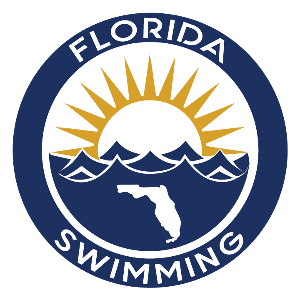 2019 Speedo Championship SeriesSouthern Zone South Sectional ChampionshipJuly 11–14, 2019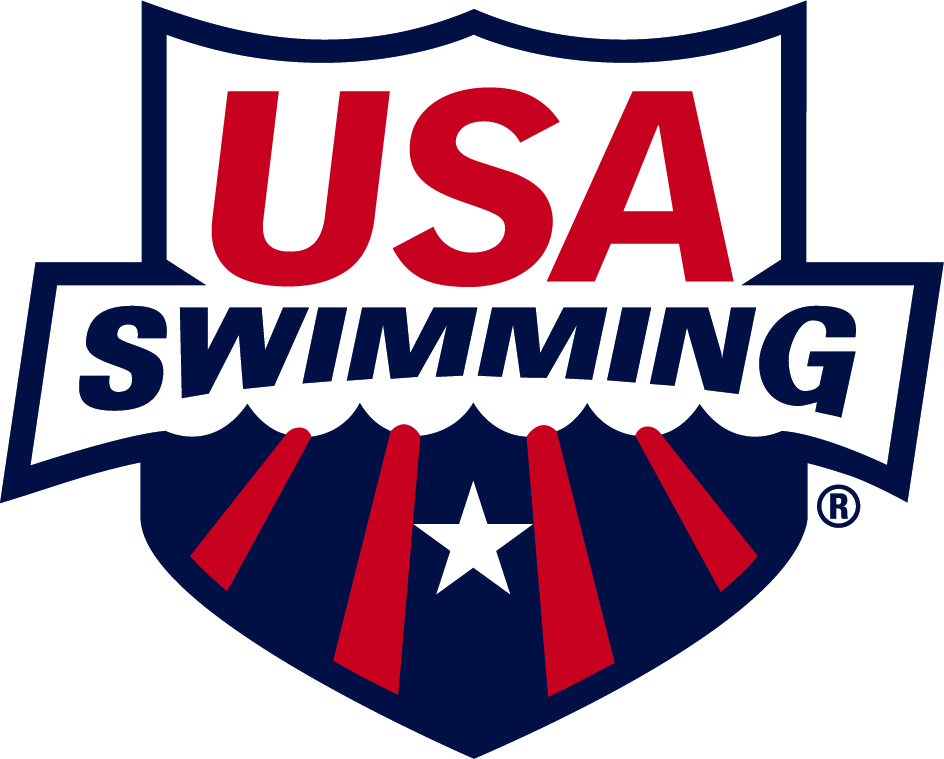 Dates & Times:DatePrelims 
Warm-upPrelims StartFinals 
Warm-upFinals StartThursday, 7/113:30 pm5:00 pmFriday, 7/127:00 am9:00 am3:30 pm5:00 pmSaturday, 7/137:00 am9:00 am3:30 pm5:00 pmSunday, 7/147:00 am9:00 am2:30 pm4:00 pmThursday, July 11Thursday, July 11Thursday, July 11Thursday, July 11Thursday, July 11Thursday, July 11Thursday, July 11Thursday, July 11Thursday, July 11WomenWomenWomenEventEventEventMenMenMenLCMSCMSCYEventEventEventSCYSCMLCM18:21.79 18:01.79 18:05.2911500 Free——————800 Free29:57.19 8:44.298:55.59NTNTNT3200 Medley Relay4NTNTNTNTNTNT5200 Free Relay6NTNTNTNTNTNT7200 Mixed Medley Relay7NTNTNTNTNTNT8200 Mixed Free Relay8NTNTNTEvents 1 and 2 will be deck seeded. Scratch deadline is 3:30 pm. If not run via chase starts, events 1 and 2 will be swum fastest to slowest, alternating one heat of event 1 and one heat of event 2. Heats may be combined by gender for time's sake as needed.Events 3–8 will be swum after the conclusion of events 1 and 2. They will all start at the diving-board end of the pool. They will not begin before 7:00 pm with a scratch deadline of 5:00 pm. There will be a 5-minute break after events 4, 6, and 7. Relays will be swum fast to slow.Events 1 and 2 will be deck seeded. Scratch deadline is 3:30 pm. If not run via chase starts, events 1 and 2 will be swum fastest to slowest, alternating one heat of event 1 and one heat of event 2. Heats may be combined by gender for time's sake as needed.Events 3–8 will be swum after the conclusion of events 1 and 2. They will all start at the diving-board end of the pool. They will not begin before 7:00 pm with a scratch deadline of 5:00 pm. There will be a 5-minute break after events 4, 6, and 7. Relays will be swum fast to slow.Events 1 and 2 will be deck seeded. Scratch deadline is 3:30 pm. If not run via chase starts, events 1 and 2 will be swum fastest to slowest, alternating one heat of event 1 and one heat of event 2. Heats may be combined by gender for time's sake as needed.Events 3–8 will be swum after the conclusion of events 1 and 2. They will all start at the diving-board end of the pool. They will not begin before 7:00 pm with a scratch deadline of 5:00 pm. There will be a 5-minute break after events 4, 6, and 7. Relays will be swum fast to slow.Events 1 and 2 will be deck seeded. Scratch deadline is 3:30 pm. If not run via chase starts, events 1 and 2 will be swum fastest to slowest, alternating one heat of event 1 and one heat of event 2. Heats may be combined by gender for time's sake as needed.Events 3–8 will be swum after the conclusion of events 1 and 2. They will all start at the diving-board end of the pool. They will not begin before 7:00 pm with a scratch deadline of 5:00 pm. There will be a 5-minute break after events 4, 6, and 7. Relays will be swum fast to slow.Events 1 and 2 will be deck seeded. Scratch deadline is 3:30 pm. If not run via chase starts, events 1 and 2 will be swum fastest to slowest, alternating one heat of event 1 and one heat of event 2. Heats may be combined by gender for time's sake as needed.Events 3–8 will be swum after the conclusion of events 1 and 2. They will all start at the diving-board end of the pool. They will not begin before 7:00 pm with a scratch deadline of 5:00 pm. There will be a 5-minute break after events 4, 6, and 7. Relays will be swum fast to slow.Events 1 and 2 will be deck seeded. Scratch deadline is 3:30 pm. If not run via chase starts, events 1 and 2 will be swum fastest to slowest, alternating one heat of event 1 and one heat of event 2. Heats may be combined by gender for time's sake as needed.Events 3–8 will be swum after the conclusion of events 1 and 2. They will all start at the diving-board end of the pool. They will not begin before 7:00 pm with a scratch deadline of 5:00 pm. There will be a 5-minute break after events 4, 6, and 7. Relays will be swum fast to slow.Events 1 and 2 will be deck seeded. Scratch deadline is 3:30 pm. If not run via chase starts, events 1 and 2 will be swum fastest to slowest, alternating one heat of event 1 and one heat of event 2. Heats may be combined by gender for time's sake as needed.Events 3–8 will be swum after the conclusion of events 1 and 2. They will all start at the diving-board end of the pool. They will not begin before 7:00 pm with a scratch deadline of 5:00 pm. There will be a 5-minute break after events 4, 6, and 7. Relays will be swum fast to slow.Events 1 and 2 will be deck seeded. Scratch deadline is 3:30 pm. If not run via chase starts, events 1 and 2 will be swum fastest to slowest, alternating one heat of event 1 and one heat of event 2. Heats may be combined by gender for time's sake as needed.Events 3–8 will be swum after the conclusion of events 1 and 2. They will all start at the diving-board end of the pool. They will not begin before 7:00 pm with a scratch deadline of 5:00 pm. There will be a 5-minute break after events 4, 6, and 7. Relays will be swum fast to slow.Events 1 and 2 will be deck seeded. Scratch deadline is 3:30 pm. If not run via chase starts, events 1 and 2 will be swum fastest to slowest, alternating one heat of event 1 and one heat of event 2. Heats may be combined by gender for time's sake as needed.Events 3–8 will be swum after the conclusion of events 1 and 2. They will all start at the diving-board end of the pool. They will not begin before 7:00 pm with a scratch deadline of 5:00 pm. There will be a 5-minute break after events 4, 6, and 7. Relays will be swum fast to slow.Friday, July 12Friday, July 12Friday, July 12Friday, July 12Friday, July 12Friday, July 12Friday, July 12Friday, July 12Friday, July 12WomenWomenWomenEventEventEventMenMenMenLCMSCMSCYEventEventEventSCYSCMLCM2:12.09 2:11.091:56.699200 Free101:45.79 1:59.892:00.891:20.59 1:19.091:10.8911100 Breast121:02.69 1:10.891:12.3932.89 32.1928.591350 Back1425.69 29.6930.191:06.49 1:05.1959.0915100 Fly1652.29 58.2959.595:18.19 5:06.894:38.6917400 IM*184:11.99 4:39.994:51.299:31.19 9:15.198:36.7919800 Free Relay**207:42.19 8:27.898:43.89*If not run via chase starts, six heats of women followed by six heats of men, then remaining heats will swim alternating gender, fast to slow. Heats may be combined by gender for time's sake as needed.**See "Relay Events" section of the meet announcement. All relays will be swum at the conclusion of finals.*If not run via chase starts, six heats of women followed by six heats of men, then remaining heats will swim alternating gender, fast to slow. Heats may be combined by gender for time's sake as needed.**See "Relay Events" section of the meet announcement. All relays will be swum at the conclusion of finals.*If not run via chase starts, six heats of women followed by six heats of men, then remaining heats will swim alternating gender, fast to slow. Heats may be combined by gender for time's sake as needed.**See "Relay Events" section of the meet announcement. All relays will be swum at the conclusion of finals.*If not run via chase starts, six heats of women followed by six heats of men, then remaining heats will swim alternating gender, fast to slow. Heats may be combined by gender for time's sake as needed.**See "Relay Events" section of the meet announcement. All relays will be swum at the conclusion of finals.*If not run via chase starts, six heats of women followed by six heats of men, then remaining heats will swim alternating gender, fast to slow. Heats may be combined by gender for time's sake as needed.**See "Relay Events" section of the meet announcement. All relays will be swum at the conclusion of finals.*If not run via chase starts, six heats of women followed by six heats of men, then remaining heats will swim alternating gender, fast to slow. Heats may be combined by gender for time's sake as needed.**See "Relay Events" section of the meet announcement. All relays will be swum at the conclusion of finals.*If not run via chase starts, six heats of women followed by six heats of men, then remaining heats will swim alternating gender, fast to slow. Heats may be combined by gender for time's sake as needed.**See "Relay Events" section of the meet announcement. All relays will be swum at the conclusion of finals.*If not run via chase starts, six heats of women followed by six heats of men, then remaining heats will swim alternating gender, fast to slow. Heats may be combined by gender for time's sake as needed.**See "Relay Events" section of the meet announcement. All relays will be swum at the conclusion of finals.*If not run via chase starts, six heats of women followed by six heats of men, then remaining heats will swim alternating gender, fast to slow. Heats may be combined by gender for time's sake as needed.**See "Relay Events" section of the meet announcement. All relays will be swum at the conclusion of finals.Saturday, July 13Saturday, July 13Saturday, July 13Saturday, July 13Saturday, July 13Saturday, July 13Saturday, July 13Saturday, July 13Saturday, July 13WomenWomenWomenEventEventEventMenMenMenLCMSCMSCYEventEventEventSCYSCMLCM1:09.69 1:08.191:00.7921100 Back2255.09 1:02.991:04.4938.29 37.6933.592350 Breast2429.49 33.5934.1931.29 30.6927.392550 Fly2624.29 27.1927.792:31.19 2:23.092:12.5927200 IM281:59.39 2:09.592:17.6928.39 27.7924.892950 Free3022.29 25.0925.594:38.79 4:34.895:09.8931400 Free*324:46.09 4:12.794:16.594:54.29 4:46.294:18.8933400 Medley Relay**343:53.89 4:17.494:25.49*If not run via chase starts, six heats of women followed by six heats of men, then remaining heats will swim alternating gender, fast to slow. Heats may be combined by gender for time's sake as needed.**See "Relay Events" section of the meet announcement. All relays will be swum at the conclusion of finals.*If not run via chase starts, six heats of women followed by six heats of men, then remaining heats will swim alternating gender, fast to slow. Heats may be combined by gender for time's sake as needed.**See "Relay Events" section of the meet announcement. All relays will be swum at the conclusion of finals.*If not run via chase starts, six heats of women followed by six heats of men, then remaining heats will swim alternating gender, fast to slow. Heats may be combined by gender for time's sake as needed.**See "Relay Events" section of the meet announcement. All relays will be swum at the conclusion of finals.*If not run via chase starts, six heats of women followed by six heats of men, then remaining heats will swim alternating gender, fast to slow. Heats may be combined by gender for time's sake as needed.**See "Relay Events" section of the meet announcement. All relays will be swum at the conclusion of finals.*If not run via chase starts, six heats of women followed by six heats of men, then remaining heats will swim alternating gender, fast to slow. Heats may be combined by gender for time's sake as needed.**See "Relay Events" section of the meet announcement. All relays will be swum at the conclusion of finals.*If not run via chase starts, six heats of women followed by six heats of men, then remaining heats will swim alternating gender, fast to slow. Heats may be combined by gender for time's sake as needed.**See "Relay Events" section of the meet announcement. All relays will be swum at the conclusion of finals.*If not run via chase starts, six heats of women followed by six heats of men, then remaining heats will swim alternating gender, fast to slow. Heats may be combined by gender for time's sake as needed.**See "Relay Events" section of the meet announcement. All relays will be swum at the conclusion of finals.*If not run via chase starts, six heats of women followed by six heats of men, then remaining heats will swim alternating gender, fast to slow. Heats may be combined by gender for time's sake as needed.**See "Relay Events" section of the meet announcement. All relays will be swum at the conclusion of finals.*If not run via chase starts, six heats of women followed by six heats of men, then remaining heats will swim alternating gender, fast to slow. Heats may be combined by gender for time's sake as needed.**See "Relay Events" section of the meet announcement. All relays will be swum at the conclusion of finals.Sunday, July 14Sunday, July 14Sunday, July 14Sunday, July 14Sunday, July 14Sunday, July 14Sunday, July 14Sunday, July 14Sunday, July 14WomenWomenWomenEventEventEventMenMenMenLCMSCMSCYEventEventEventSCYSCMLCM2:29.49 2:28.492:12.1935200 Fly361:58.49 2:14.392:15.391:01.29 1:00.2954.0937100 Free3848.29 54.3955.292:55.99 2:52.492:36.2939200 Breast402:19.29 2:36.992:40.392:31.99 2:28.992:13.2941200 Back422:02.29 2:16.992:20.694:24.89 4:16.893:54.6943400 Free Relay*443:30.69 3:52.694:00.699:35.69 9:24.3910:50.4945800 Free**——————1500 Free**4616:48.69 16:54.5917:14.19*See "Relay Events" section of the meet announcement. All relays will be swum at the conclusion of finals. Teams may request to swim this event after event 42 during prelims in the A flight. Such requests must be made to the Admin Referee by the scratch deadline Saturday at 5:30 pm.**Events 45 and 46 are timed finals. The fastest heat of each event will swim in finals. The remaining heats will swim fast to slow, alternating one heat of event 45 and one heat of event 46 after any relay heats swum in prelims and all B-flight events if applicable. Heats may be combined by gender for time's sake as needed.*See "Relay Events" section of the meet announcement. All relays will be swum at the conclusion of finals. Teams may request to swim this event after event 42 during prelims in the A flight. Such requests must be made to the Admin Referee by the scratch deadline Saturday at 5:30 pm.**Events 45 and 46 are timed finals. The fastest heat of each event will swim in finals. The remaining heats will swim fast to slow, alternating one heat of event 45 and one heat of event 46 after any relay heats swum in prelims and all B-flight events if applicable. Heats may be combined by gender for time's sake as needed.*See "Relay Events" section of the meet announcement. All relays will be swum at the conclusion of finals. Teams may request to swim this event after event 42 during prelims in the A flight. Such requests must be made to the Admin Referee by the scratch deadline Saturday at 5:30 pm.**Events 45 and 46 are timed finals. The fastest heat of each event will swim in finals. The remaining heats will swim fast to slow, alternating one heat of event 45 and one heat of event 46 after any relay heats swum in prelims and all B-flight events if applicable. Heats may be combined by gender for time's sake as needed.*See "Relay Events" section of the meet announcement. All relays will be swum at the conclusion of finals. Teams may request to swim this event after event 42 during prelims in the A flight. Such requests must be made to the Admin Referee by the scratch deadline Saturday at 5:30 pm.**Events 45 and 46 are timed finals. The fastest heat of each event will swim in finals. The remaining heats will swim fast to slow, alternating one heat of event 45 and one heat of event 46 after any relay heats swum in prelims and all B-flight events if applicable. Heats may be combined by gender for time's sake as needed.*See "Relay Events" section of the meet announcement. All relays will be swum at the conclusion of finals. Teams may request to swim this event after event 42 during prelims in the A flight. Such requests must be made to the Admin Referee by the scratch deadline Saturday at 5:30 pm.**Events 45 and 46 are timed finals. The fastest heat of each event will swim in finals. The remaining heats will swim fast to slow, alternating one heat of event 45 and one heat of event 46 after any relay heats swum in prelims and all B-flight events if applicable. Heats may be combined by gender for time's sake as needed.*See "Relay Events" section of the meet announcement. All relays will be swum at the conclusion of finals. Teams may request to swim this event after event 42 during prelims in the A flight. Such requests must be made to the Admin Referee by the scratch deadline Saturday at 5:30 pm.**Events 45 and 46 are timed finals. The fastest heat of each event will swim in finals. The remaining heats will swim fast to slow, alternating one heat of event 45 and one heat of event 46 after any relay heats swum in prelims and all B-flight events if applicable. Heats may be combined by gender for time's sake as needed.*See "Relay Events" section of the meet announcement. All relays will be swum at the conclusion of finals. Teams may request to swim this event after event 42 during prelims in the A flight. Such requests must be made to the Admin Referee by the scratch deadline Saturday at 5:30 pm.**Events 45 and 46 are timed finals. The fastest heat of each event will swim in finals. The remaining heats will swim fast to slow, alternating one heat of event 45 and one heat of event 46 after any relay heats swum in prelims and all B-flight events if applicable. Heats may be combined by gender for time's sake as needed.*See "Relay Events" section of the meet announcement. All relays will be swum at the conclusion of finals. Teams may request to swim this event after event 42 during prelims in the A flight. Such requests must be made to the Admin Referee by the scratch deadline Saturday at 5:30 pm.**Events 45 and 46 are timed finals. The fastest heat of each event will swim in finals. The remaining heats will swim fast to slow, alternating one heat of event 45 and one heat of event 46 after any relay heats swum in prelims and all B-flight events if applicable. Heats may be combined by gender for time's sake as needed.*See "Relay Events" section of the meet announcement. All relays will be swum at the conclusion of finals. Teams may request to swim this event after event 42 during prelims in the A flight. Such requests must be made to the Admin Referee by the scratch deadline Saturday at 5:30 pm.**Events 45 and 46 are timed finals. The fastest heat of each event will swim in finals. The remaining heats will swim fast to slow, alternating one heat of event 45 and one heat of event 46 after any relay heats swum in prelims and all B-flight events if applicable. Heats may be combined by gender for time's sake as needed.WomenWomenWomenEventMenMenMenLCMSCMSCYEventSCYSCMLCM28.5927.5925.1950 Free22.4924.7925.791.01.8959.8954.59100 Free49.0953.8955.892.13.492.09.491.57.49200 Free1.47.391.58.792.02.794.40.594.32.595.12.59400 (500) Free4.51.794.12.694.20.699.38.199.24.3910.50.49800 (1000) Free10.05.098.44.299.00.0918.26.6918.01.7918.05.291500 (1650) Free16.53.0016.54.5917.15.8933.6932.6929.1950 Back26.0929.4930.491.12.391.10.391.03.39100 Back57.191.04.091.06.092.35.392.31.392.15.89200 Back2.03.992.18.692.22.6938.6937.6933.5950 Breast29.7933.5934.591.22.391.20.391.12.09100 Breast1.04.691.12.291.14.292.57.792.53.792.36.59200 Breast2.21.092.36.992.40.9931.5930.5927.9950 Fly24.7927.3928.391.08.291.06.291.01.09100 Fly54.6959.791.01.792.29.792.25.792.14.39200 Fly2.01.692.12.792.16.792.31.292.27.292.12.49200 IM2.00.392.13.792.17.795.18.995.10.994.41.79400 IM4.17.094.45.094.53.09NTNTNT200 Free RelayNTNTNT4:24.894:16.893:54.69400 Free Relay3:30.693:52.694:00.699:31.199:15.198:36.79800 Free Relay7:42.198:27.898:43.89NTNTNT200 Medley RelayNTNTNT4:54.294:46.294:18.89400 Medley Relay3:53.894:17.494:25.49Thursday, July 11Thursday, July 11Friday, July 12Friday, July 12Saturday, July 13Saturday, July 13Sunday, July 14Sunday, July 14Event #EventEvent #EventEvent #EventEvent #Event101*W1500 Free201–202200 Free301–302100 Back401–402200 Fly102*M800 Free203–204100 Breast303–304200 IM403–404100 Free205–206100 Fly305–30650 Free405–406200 Breast207–208400 IM307–308400 Free407–408200 Back209–210100 Back309–310200 Fly409–410200 Free211–212200 IM311–312100 Free411–412100 Breast213–21450 Free313–314200 Breast413–414100 Fly215–216400 Free315–316200 Back415–416400 IM217–218200 Fly317–318200 Free417–418100 Back219–220100 Free319–320100 Breast419–420200 IM221–222200 Breast321–322100 Fly421–42250 Free223–224200 Back323–324400 IM423–424400 Free445–446*W800/M1500 Free